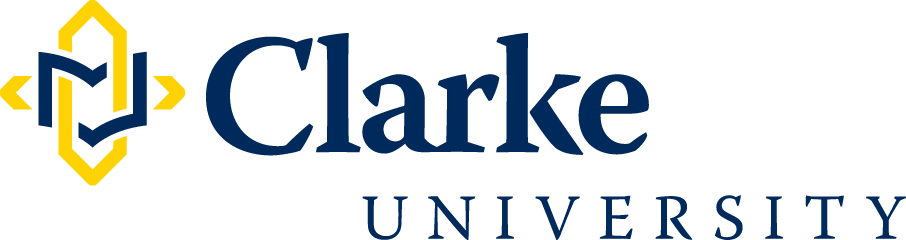 1550 Clarke Drive, Dubuque, Iowa 52001Nicholas J. Schrup Library LIBRARY PATRON’S REQUEST FOR RECONSIDERATION OF LIBRARY-OWNED MATERIALS Please fill out all of the items below: Date: ________________________ Name: _______________________________________________________________________Address: _____________________________________________________________________________City: ______________________________________State: ___________________Zip code: _________________The material that you are recommending for reconsideration is: _____book ____e-book_____DVD _____journal article _____magazine/newspaper _____CD other Title: __________________________________________________________________ Author(s): ____________________________________Publication Date: ____________ Did you read, watch, or review the entire book, video, etc.? _____Yes _____No (How much? _________________) What part or parts of the material do you object to?_____________________________________________________________________________________________________________________________________________________________________________________________________________________________________________________________________________________________________________________________________________________ ________________________________________________What part or parts of the materials were false or inaccurate? _____________________________________________________________________________________________________________________________________________________________________________________________________________________________________________________________________________________________________________________________________________________________________________________________________What point of view was the author/producer trying to convey? _________________________________________________________________________________________________________________________________________________________________________________________________________________________________________Who would be harmed by reading or viewing this material? ___________________________________________________________________________________________________________________________________________________________ How would they be harmed? _________________________________________________________________________________________________________________________________________________________________________________________________________________________________________Do you think that the average library user should be able to decide for themself about the suitability of this material? Why or why not? ___________________________________________________________________________________________________________________________________________________________________________________________________________________________________________________________________________________________________________________________________________________________________________________________________________________________________________________________________________________Signed ________________________________________